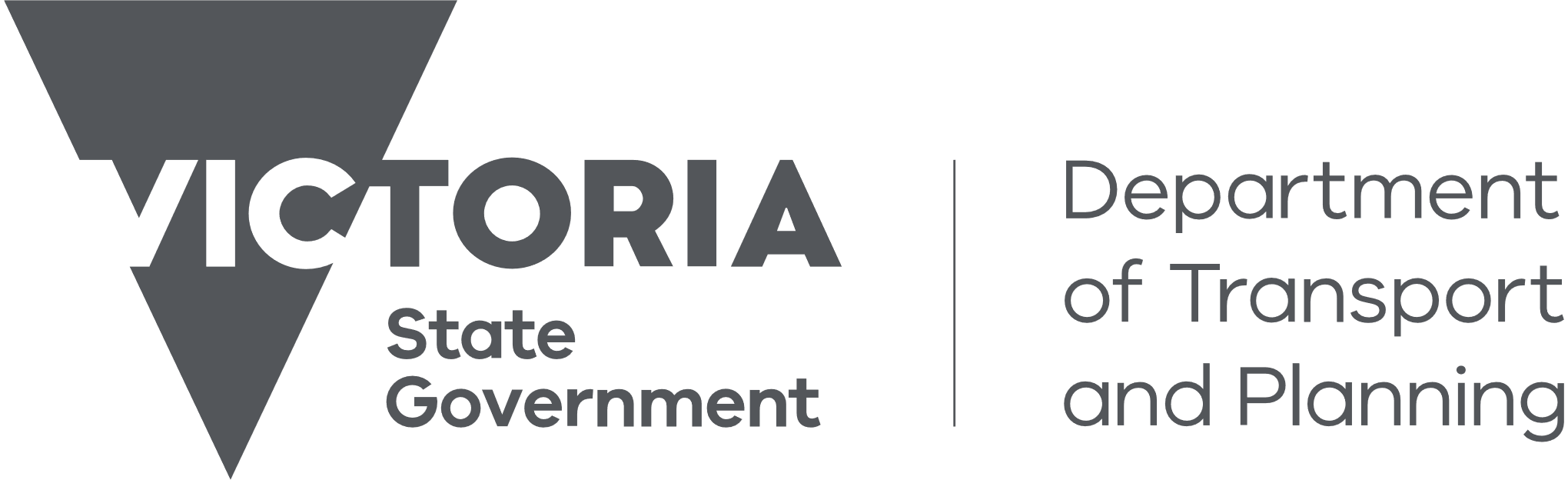 PS……………………………	     ☒ CHECK WHERE APPLICABLE         Form OC1 (for an unlimited owners corporation)          Form OC2 (for a limited owners corporation) Supplied in SPEAR ‘Guide to Owners Corporation Additional Information’ Mandatory Mandatory Mandatory Mandatory for a limited owners corporation, which is not limited to common     property. Optional  OptionalNote: if used, this information must be provided for both the unlimited owners corporation and the affected limited owners corporation.Owners corporation☒ CHECK WHERE APPLICABLE Form 27E(1)SA Owners Corporation (OC) Rules (optional) Note: 	Copy of rules for each separate OC that is making rules must be supplied.
OC rules must not refer to multiple owners corporations.
OC rules must not duplicate the model rules as the model rules for a matter are deemed to be included and apply if the OC rules do not provide for that matter.
OC rules must not be discriminatory.
OC rules must be consistent with schedule 1 Owners Corporation Act 2006.
OC rules must not restrict use of common property to particular lots.
OC rules must not include the creation of a lease or licence. See Your guide to Subdivision Act fees for any associated costs.
                 (Fees, guides and forms (land.vic.gov.au)Land Use Victoria
(see location and contact details below)Contact us For location and contact details, please go to www.land.vic.gov.au/contact-us 